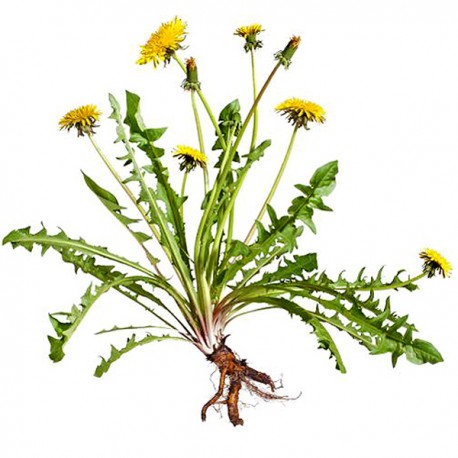 Pampeliška lékařskáSedmikráska chudobka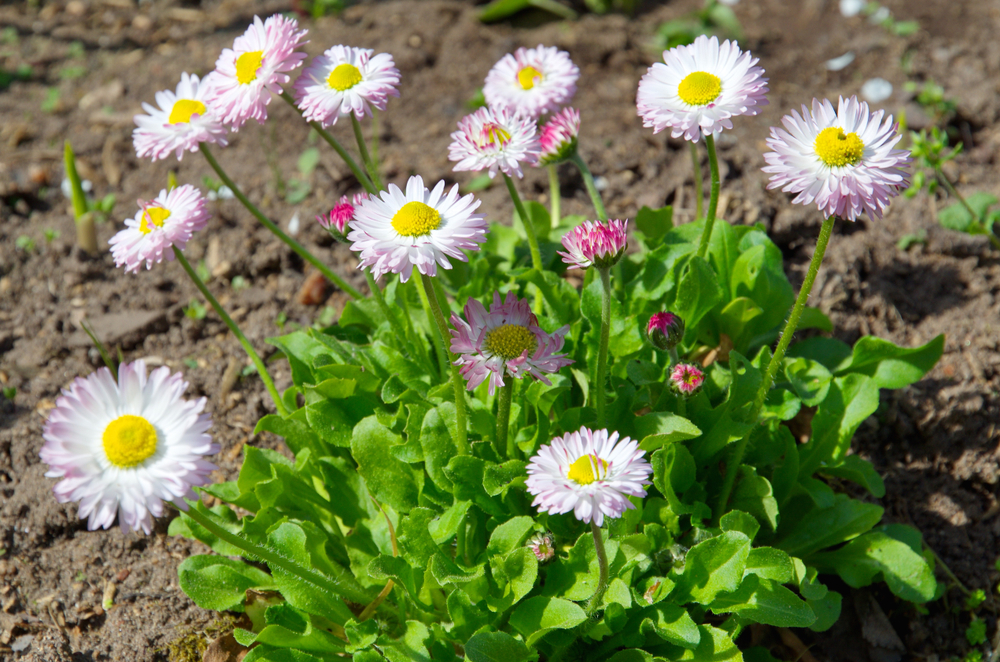 Krokus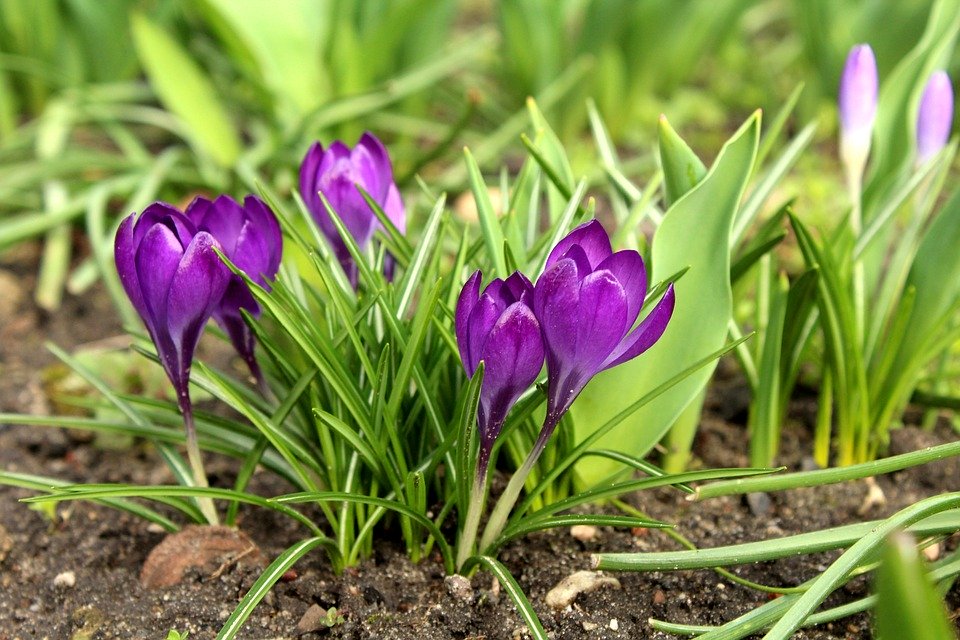 Narcis žlutý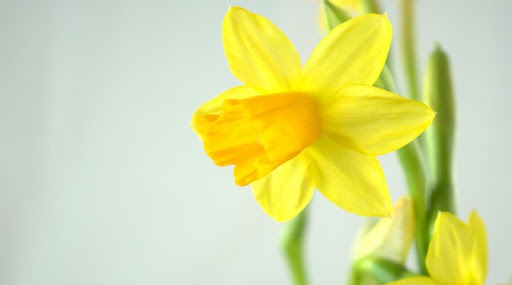 Zlatý déšť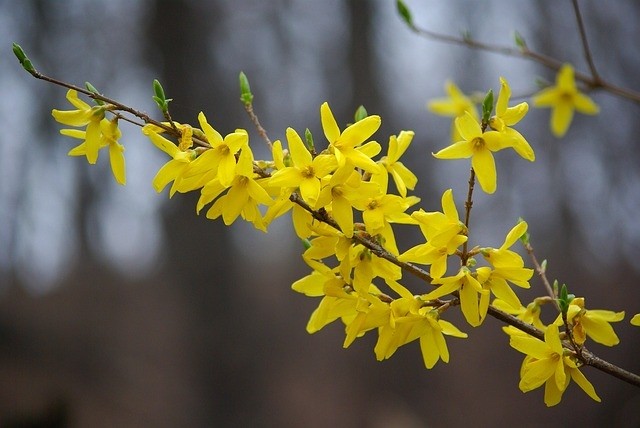 